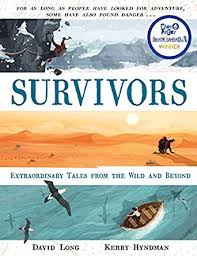 Read ‘The Mountaineer who overcame an avalanche’, page 93 up to page 95 ‘…sleep on a narrow ledge.’ Can you create a missing file page for Colby Coombs? You can include a picture of him if you wish but try to include as much detail as you can about his character by referring to the text. Remember also to include important information for a detective trying to locate him like where and when he was last seen and who he was with.  